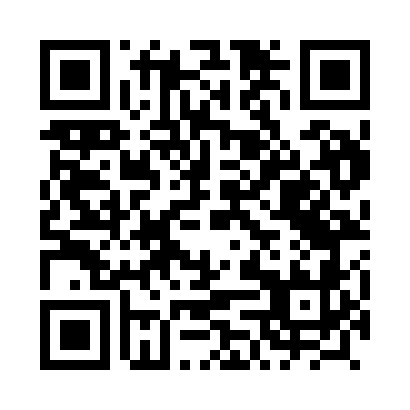 Prayer times for Plutycze, PolandWed 1 May 2024 - Fri 31 May 2024High Latitude Method: Angle Based RulePrayer Calculation Method: Muslim World LeagueAsar Calculation Method: HanafiPrayer times provided by https://www.salahtimes.comDateDayFajrSunriseDhuhrAsrMaghribIsha1Wed2:134:5412:245:337:5610:242Thu2:124:5212:245:347:5810:283Fri2:114:5012:245:357:5910:304Sat2:104:4812:245:368:0110:305Sun2:094:4612:245:378:0310:316Mon2:084:4512:245:388:0410:327Tue2:084:4312:245:398:0610:328Wed2:074:4112:245:408:0810:339Thu2:064:3912:245:418:0910:3410Fri2:054:3712:245:428:1110:3511Sat2:054:3612:245:438:1310:3512Sun2:044:3412:245:448:1410:3613Mon2:034:3212:245:458:1610:3714Tue2:034:3112:245:468:1810:3715Wed2:024:2912:245:478:1910:3816Thu2:024:2812:245:488:2110:3917Fri2:014:2612:245:498:2210:3918Sat2:004:2512:245:508:2410:4019Sun2:004:2312:245:518:2610:4120Mon1:594:2212:245:528:2710:4221Tue1:594:2012:245:538:2810:4222Wed1:584:1912:245:548:3010:4323Thu1:584:1812:245:548:3110:4424Fri1:574:1712:245:558:3310:4425Sat1:574:1512:245:568:3410:4526Sun1:574:1412:255:578:3610:4527Mon1:564:1312:255:588:3710:4628Tue1:564:1212:255:588:3810:4729Wed1:564:1112:255:598:3910:4730Thu1:554:1012:256:008:4110:4831Fri1:554:0912:256:008:4210:49